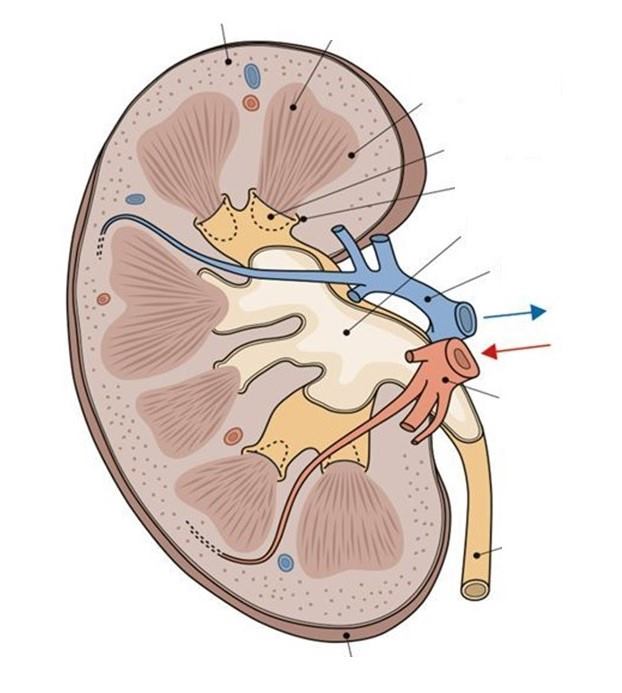 123456789